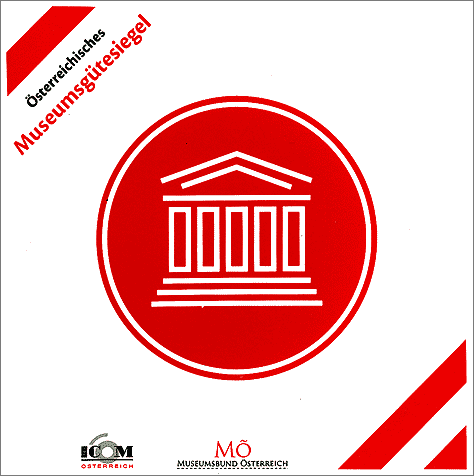 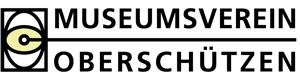 Herzliche Einladung
zum Symposion„VON DER SENSE ZUM SMARTFARMING“Geschichte, Entwicklung und Zukunft der Landwirtschaft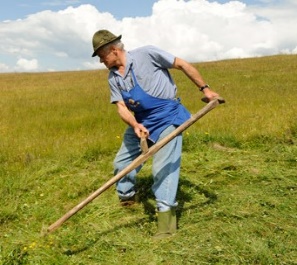 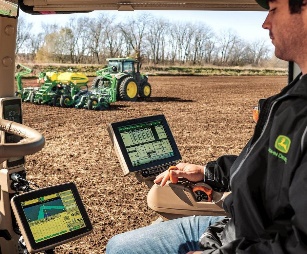 Vortrag„Landwirtschaft einst und jetzt - vom Mangel zum Überfluss und retour?“DI Richard MATYAS, Bezirksreferent der LandwirtschaftskammerDiskussion mit LandwirtInnen aus OberschützenDI Astrid Schranz, Jörg Amtmann, Dietmar NeubauerModeration: Walter ReissDonnerstag, 14. November 2019, 19,00 UhrHaus der VolkskulturHauptstraße 25, 7432 OberschützenWie immer erwartet Sie ein kleines BuffetEintritt: freie Spende!